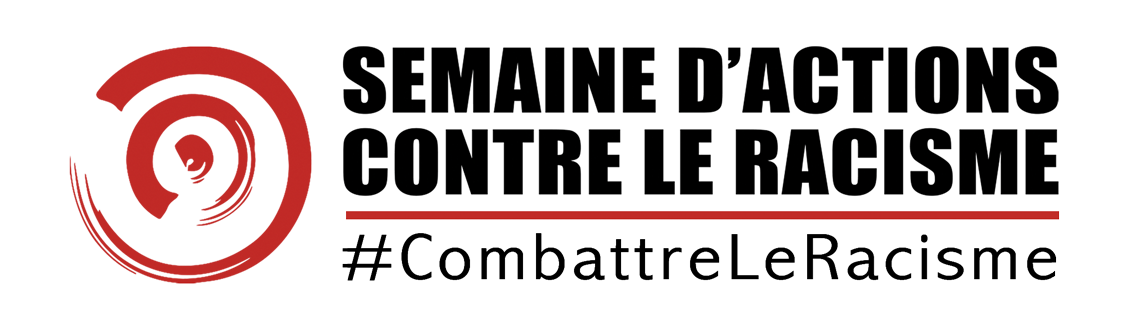 21-28 mars 2020